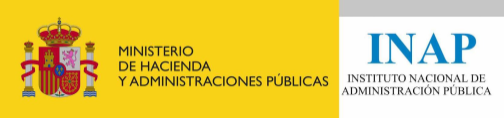 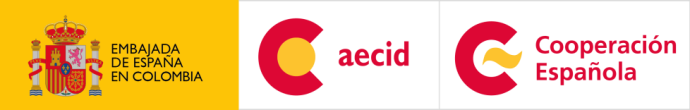 CONVOCATORIA PARA ACTIVIDADES FORMATIVAS 
DE LOS CENTROS DE FORMACIÓN DE LA COOPERACIÓN ESPAÑOLANOMBRE DE LA ACTIVIDADTALLER DE ESPECIALISTA EN LIDERAZGO INNOVADORFECHA DE INICIO Y FINALIZACIÓN21 a 25 noviembre de 2015CENTRO DE FORMACIÓNCartagena de Indias, ColombiaOBJETIVOSOfrecer al participante conocimiento, información, experiencias y buenas prácticas en temas clave de Gobierno Abierto que le permitan el desarrollo de propuestas de proyectos que redunden en una mayor transparencia, colaboración y participación ciudadana en la gestión administrativa del Estado.Desarrollar las competencias de trabajo en red, a través del conocimiento de nuevos modelos organizativos, con especial referencia a la colaboración público- privada.Vislumbrar las oportunidades del patrocinio.Desarrollar la competencia de comunicación digital. Comprender la importancia de implantar nuevos modelos de comunicación con la ciudadanía: bases para el desarrollo de una estrategia de marketing en internet para las AA.PP.Hacer uso de herramientas y medios digitales en su desarrollo profesional. Gestionar de manera apropiada la identidad digital de la organización y la propia.Vislumbrar la importancia de una adecuada presencia en la Red.Desarrollar las competencias de trabajo en equipo y las capacidades y talentos para el intraemprendizaje.INSTITUCIÓN/ES ORGANIZADORA/SInstituto Nacional de Administración Pública de España (INAP).Agencia Española de Cooperación Internacional para el Desarrollo. ÁMBITO GEOGRÁFICOLatinoaméricaPERFIL DE PARTICIPANTESGestores y personal de las distintas administraciones públicas latinoamericanas con responsabilidad directiva o pre-directiva.La actividad hace parte de un itinerario online que pretende profesionalizar las diversas labores que desarrollan los empleados públicos iberoamericanos para mejorar la calidad de vida de los vecinos, propiciar la cohesión social y una democracia de alta calidad. Al inscribirse en esta programación los interesados tendrán la  oportunidad de participar y compartir el conocimiento y experiencias prácticas sobre la materia con los alumnos que cursaron el itinerario online.CRITERIOS DE SELECCIÓNSe valoran, entre otros, los siguientes aspectos:Trayectoria profesional y curricular del candidato Nivel de responsabilidad dentro de la organización en la que desarrolle su labor profesional el candidato.Grado de conexión entre el puesto de trabajo que desempeña el candidato y el perfil formativo del taller.Interés objetivo de la organización en la que preste sus servicios (carta de aval)Equilibrio entre países.Favorecer la inclusión de grupos vulnerables.
PROGRAMALa innovación en la gestión pública, un nuevo marco para la planificación estratégica: financiación y comunicación. Nuevos modelos organizativos: Colaboración público-privada, patrocinio y otros modelos impulsores de la actividad pública.Nuevos modelos de financiación. Especial referencia al patrocinio. Caso práctico: elaboración de un plan de patrocinio.Nuevos modelos de comunicación con la ciudadanía: bases para el desarrollo de una estrategia de marketing en internet para las AA.PP.Gestión de una presencia  adecuada en Google: SEO, SEM, reputación corporativa. Medición de resultados.El blog base de la estrategia de contenidos. Gestión de las principales redes sociales. Marketing en internet para las AA.PP. Caso práctico. Presentación de Trabajos fin de itinerario. Conclusiones. HORAS LECTIVAS30hFINANCIACIÓNLa AECID asume la alimentación y ayudas académicas de los 12 participantes seleccionados. El interesado o su institución deben asumir el boleto de avión y alojamiento.FECHA LÍMITE PRESENTACIÓN SOLICITUDES3 de octubre de 2016POSTULACIÓN Y SOLICITUD DE PARTICIPACIÓN-ON LINE-Las solicitudes deben cumplimentarse on line a través de la página Web: www.aecidcf.org.co  y en la página principal en el campo Convocatorias abiertas acceder a la información sobre el curso, en la parte inferior de la pantalla aparece la palabra INSCRIBIRSE, al hacer clic en ella le redireccionará al formulario de inscripción en línea que debe diligenciar completo.Enviar Curriculum Vitae y aval firmado y sellado de la Institución proponente, reflejando la importancia que para esa Institución tiene la acción formativa a: fl@inap.es  